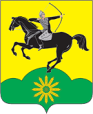 ЭКСТРЕННОЕ ПРЕДУПРЕЖДЕНИЕ 	«Ближайшие 3-6 часа 6 мая с сохранением 7 мая местами в крае ожидаются сильные дожди, ливни с грозой в отдельных пунктах с градом с усилением ветра  до 20 м/с ».О проведении мероприятий по предупреждению возникновения чрезвычайных ситуаций доложить на имя главы муниципального образования Тихорецкий район через оперативного дежурного ЕДДС (кабинет №101 здания администрации Тихорецкий район) до 12:00 07.05.2016 года по электронной почте: ugz_tich@mail.ru или по факсу: 7-01-27 по форме «В соответствии с экстренным предупреждением от 06.05.2016 г., превентивные мероприятия по предупреждению возникновения чрезвычайных ситуаций проведены. Предупреждение доведено руководителям подчиненных организаций, предприятий, учреждений, населению». Руководитель МКУ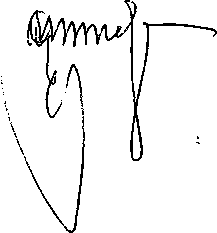 «Управление гражданской защиты»                                                   Фадеев М.И.                                                                            АДМИНИСТРАЦИЯМУНИЦИПАЛЬНОГО  ОБРАЗОВАНИЯ ТИХОРЕЦКИЙ  РАЙОНКРАСНОДАРСКОГО  КРАЯ МУНИЦИПАЛЬНОЕ КАЗЕННОЕ УЧРЕЖДЕНИЕ«управление  гражданской  защиты»Октябрьская ул., 38, г. Тихорецк,Краснодарский край, 352120тел/факс (86196) 5-37-52, 7-01-27ugz_tich@mail.ru«06» май 2016 г. № 261Главам поселений